1.- Indica las unidades, decenas y centenas en los siguientes números.A) 276 = ____ C _____D _____U	B) 184 = ____ C _____D _____UC)   39 = ____ C _____D _____U	D) 405 = ____ C _____D _____U2.- Escribe cómo se leen estos números.478 = ___________________________________________________________703 = ___________________________________________________________169 = ___________________________________________________________827 = ___________________________________________________________3.- Escribe el anterior y posterior de los siguientes números________ <  296 <  ________   		B)  ________ <  688 <  ________________ <  400 <  ________		D) ________ <  829 <  ________4.- Calcula la mitad de los siguientes números800 = ___________________    B)  482 = __________________________    C) 650 = ___________________     D) 208 = __________________________5.- Calcula el doble de los siguientes números. 200 = ___________________    B)  143 = __________________________    C)    65 = ___________________    D) 182 = __________________________6.- Calcula estas sumas				7.- Calcula estas restas    36  +   48	                  58  +   27                     56  -   28	              64 –  25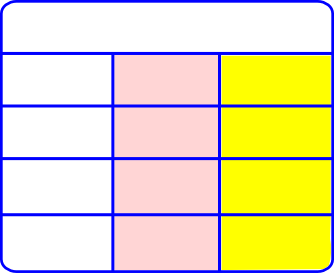 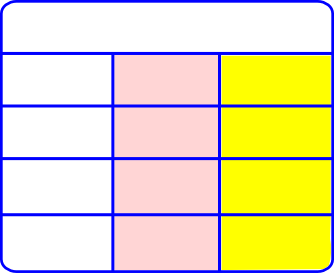 8.- Haz las siguientes multiplicaciones.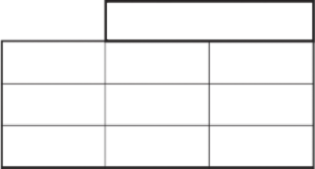 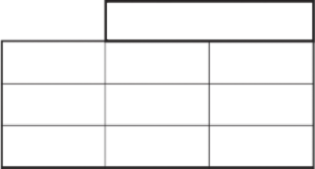       54        x 2	 			      38           x 5     346          x 2                                     167             x 5 9.- Une cada cuerpo geométrico con su nombre.         CUBO		        ESFERA			PRISMA		 CILINDRO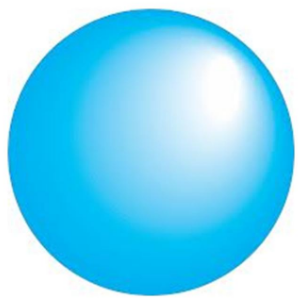 10.- En un frutero hay treinta y cinco fresas y veintidós ciruelas. Nos hemos comido 16 ciruelas. Responde estas preguntas.A.- ¿Cuántas fruta había en el frutero antes de comer? ___________________B.- Después de comer. ¿Cuánta fruta queda? ___________________________C.- ¿Cuántas fresas más que cerezas había antes de comer? _______________D.- ¿Cuántas fresas más que cerezas había después de comer? ____________CONTENIDOS MATEMÁTICOS COMUNES PRIMER TRIMESTRE 2º PRIMARIACONTENIDOS MATEMÁTICOS COMUNES PRIMER TRIMESTRE 2º PRIMARIANOMBRE:                                                                                             FECHA: